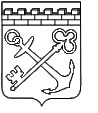 АДМИНИСТРАЦИЯ ЛЕНИНГРАДСКОЙ ОБЛАСТИКОМИТЕТ ПО ФИЗИЧЕСКОЙ КУЛЬТУРЕ И СПОРТУ ЛЕНИНГРАДСКОЙ ОБЛАСТИПРИКАЗот ________________ № ______________О внесении изменений в приказ комитета по физической культуре и спорту Ленинградской области от 19 февраля 2021 года № 3-о «Об утверждении Порядка определения объема и условий предоставления из областного бюджета Ленинградской области субсидий государственным бюджетным и автономным учреждениям Ленинградской области, находящимся в ведении комитета по физической культуре и спорту Ленинградской области, на иные цели»В соответствии с п. 2.2.1 Положения о комитете по физической культуре и спорту Ленинградской области, утвержденного постановлением Правительства Ленинградской области от 16.01.2014 № 4, приказываю:1. Внести в Порядок определения объема и условий предоставления из областного бюджета Ленинградской области субсидий государственным бюджетным и автономным учреждениям Ленинградской области, находящимся в ведении комитета по физической культуре и спорту Ленинградской области, на иные цели (далее - Порядок), утвержденный приказом комитета по физической культуре и спорту Ленинградской области от 19 февраля 2021 года № 3-о следующие изменения:1.1. Абзац третий пункта 4.18. Порядка изложить в следующей редакции:«Результатом предоставления субсидии является количество приобретенных товаров, работ, услуг, необходимых для реализации мероприятий, за счет средств, выделенных из резервного фонда Правительства Ленинградской области.». 1.2. Абзац пятый пункта 4.18. Порядка изложить в следующей редакции:«- заявку с перечнем планируемых к приобретению учреждением товаров, работ, услуг за счет субсидии на иные цели по форме согласно приложению № 1 к настоящему Порядку;».1.3. Абзац шестой пункта 4.18. Порядка изложить в следующей редакции:«- отчет о результатах исследования рынка на поставку товаров, работ, услуг, с приложением не менее трех коммерческих предложений поставщиков по форме согласно приложению № 3 к настоящему Порядку;».  	2. Контроль за исполнением настоящего приказа остается за председателем комитета.Председатель комитета   	          						Е.Н. ПономаревГосударственный регистрационный номер:Дата государственной регистрации: